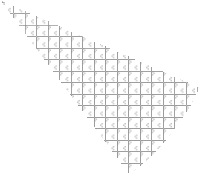 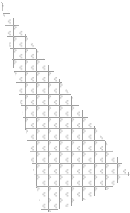 At East Cascade Women’s Group we believe that you should be aware of what Medicare will, and will not cover for an annual Well Woman Exam. Please refer to the above chart. Medicare will reimburse for the shaded parts of the pie which are the collection of the Pap smear and the pelvic exam by the physician. The remaining portions of the ‘preventive portion’ are not covered by Medicare and will be billed to the patient after insurance pays their portion. If you have a supplementary insurance to Medicare they will be billed after receiving payment from Medicare. Please be aware of your plan benefits as stated in your explanation of benefits. Supplement plans will only pay for Medicare allowed charges for physician office charges. Therefore, if Medicare does not allow for the charges of the ‘preventative portion’ the supplement will not either. We hope that this will help you in your understanding of Medicare charges for a Well Woman Exam, should you have further questions please call our Business Office at 541-389-3300. Revised by SR 7/25/18